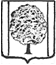 ПОСТАНОВЛЕНИЕАДМИНИСТРАЦИИ ПАРКОВСКОГО  СЕЛЬСКОГО ПОСЕЛЕНИЯТИХОРЕЦКОГО  РАЙОНА  9 февраля 2015 года	                                                                                    № 50посёлок ПарковыйОб утверждении Порядка формирования, ведения и утверждения ведомственных перечней муниципальных услуг и работ, оказываемых и выполняемых муниципальными учреждениями   Парковского сельского поселения Тихорецкого районаВ сооветствии с  абзацем  третьим пункта 3.1. статьи 69.2. Бюджетного кодекса Российской Федерации, постановлением Правительства  Российской Федерации от 26 февраля 2014 года №151  «О формировании и ведении базовых (отраслевых) перечней государственных и муниципальных услуг и работ, формировании, ведении и утверждении ведомственных  перечней государственных услуг и работ, оказываемых и выполняемых федеральными государственными учреждениями, и об общих требованиях к формированию, ведению и утверждению ведомственных перечней государственных (муниципальных) услуг и работ, оказываемых и выполняемых государственными учреждениями субъектов Российской Федерации (муниципальными учреждениями)», п о с т а н о в л я ю:1.Утвердить Порядок формирования, ведения и утверждения ведомственных перечней муниципальных услуг и работ, оказываемых и выполняемых муниципальными учреждениями Парковского сельского поселения Тихорецкого района (далее - Порядок) согласно приложению к настоящему постановлению.2. Финансовой службе администрации Парковского сельского поселения Тихорецкого района (Бендиберя), привести в соответствие с настоящим постановлением и базовыми (отраслевыми) перечнями государственных услуг и работ правовые акты, утверждающие ведомственные перечни муниципальных услуг и работ, оказываемых и выполняемых подведомственными муниципальными учреждениями Парковского сельского поселения Тихорецкого района.3.Признать утратившими силу с 1 января 2016 года обзац 3 пункта 1, пункты 3-6 постановления администрации Парковского сельского поселения Тихорецкого района  от 08 декабря 2010 года № 498 «О порядке формирования и финансового обеспечения выполнения муниципального задания в отношении муниципальных учреждений Парковского сельского поселения Тихорецкого района» и приложение № 2 к указанному постановлению.4.Общему отделу  администрации Парковского  сельского поселения Тихорецкого района (Лукьянова) обеспечить размещение настоящего постановления на официальном сайте администрации Парковского сельского поселения Тихорецкого района в информационно-телекоммуникационной сети «Интернет».5.Контроль за выполнением настоящего постановления оставляю за собой.6.Постановление вступает в силу со дня его подписания.Положения настоящего постановления применяются, начиная с  формирования муниципальных заданий на оказание и выполнение муниципальных услуг и работ на 2016 год   и на плановый период 2017 и      2018 годов.Глава Парковского сельского поселенияТихорецкого района					                                     Н.Н.Агеев                                                                                      ПРИЛОЖЕНИЕ                                                                                                 УТВЕРЖДЕН                                                                         постановлением администрации                                                                             Парковского сельского поселения                                                                             Тихорецкого района                                                                             от ________________№ ______ПОРЯДОКформирования, ведения и утверждения ведомственных перечней муниципальных услуг и работ, оказываемых и выполняемых муниципальными учреждениями Парковского сельского поселения Тихорецкого района1. Настоящий Порядок устанавливает порядок формирования, ведения и утверждения ведомственных перечней муниципальных услуг и работ в целях составления муниципальных заданий на оказание муниципальных услуг и выполнение работ, оказываемых и выполняемых муниципальными учреждениями Парковского сельского поселения Тихорецкого района (далее - ведомственные перечни муниципальных услуг и работ).2. Ведомственные перечни муниципальных услуг и работ формируются финансовой службой администрации  Парковского сельского поселения Тихорецкого района (далее – финансовая служба).3. Ведомственные перечни муниципальных услуг и работ, сформированные в соответствии с настоящими Порядком, утверждаются постановлением администрации Парковского сельского поселения Тихорецкого района (далее –администрация поселения).4. В ведомственные перечни муниципальных услуг и работ включается в отношении каждой муниципальной услуги или работы следующая информация:1) наименование муниципальной услуги или работы с указанием кодов Общероссийского классификатора видов экономической деятельности, которым соответствует муниципальная услуга или работа;2) наименование администрации поселения;3) код администрации поселения в соответствии с реестром участников бюджетного процесса, а также отдельных юридических лиц, не являющихся участниками бюджетного процесса, формирование и ведение которого осуществляется в порядке, устанавливаемом Министерством финансов Российской Федерации (далее - реестр участников бюджетного процесса);4) наименования муниципальных учреждений и их коды в соответствии с реестром участников бюджетного процесса,  а также отдельных юридических лиц, не являющихся участниками бюджетного процесса;5) содержание муниципальной услуги или работы;6) условия (формы) оказания государственной услуги или выполнения работы;7) вид деятельности муниципального учреждения Парковского сельского поселения Тихорецкого района;8) категории потребителей муниципальной услуги или работы;9) наименования показателей, характеризующих качество и (или) объем муниципальной услуги (выполняемой работы), и единицы их измерения;10) указание на бесплатность или платность муниципальной услуги или работы;11) реквизиты нормативных правовых актов, являющихся основанием для включения муниципальной услуги или работы в ведомственный перечень муниципальных услуг и работ или внесения изменений в ведомственный перечень муниципальных услуг и работ, а также электронные копии таких нормативных правовых актов.5. Информация, сформированная по каждой муниципальной услуге или работе в соответствии с пунктом 4 настоящего Порядка, образует реестровую запись.Каждой реестровой записи присваивается уникальный номер.6. Порядок формирования информации и документов для включения в реестровую запись, формирования (изменения) реестровой записи и структура уникального номера  реестровой записи должны соответствовать правилам, устанавливаемым Министерством финансов Российской Федерации.7. Реестровые записи подписываются усиленной квалифицированной электронной подписью лица, уполномоченного в установленном порядке действовать от имени администрации поселения.8. Ведомственные перечни муниципальных работ и услуг формируются и ведутся администрацией поселения, в информационной системе, доступ к которой осуществляется через единый портал бюджетной системы Российской Федерации (www.budget.gov.ru) в информационно-телекоммуникационной сети «Интернет».Ведомственные перечни муниципальных работ и услуг, сформированные в соответствии с настоящим Порядком, также размещаются на официальном сайте в информационно-телекоммуникационной сети «Интернет» по размещению информации о государственных и муниципальных учреждениях (www.bus.gov.ru) в порядке, установленном Министерством финансов Российской Федерации и на официальном сайте Парковского сельского поселения Тихорецкого района в информационно-телекоммуникационной сети «Интернет».Начальник общего отдела Парковскогосельского поселенияТихорецкого района                                                                             Е.В.ЛукьяноваЛИСТ СОГЛАСОВАНИЯпроекта постановления администрации  Парковского сельского поселенияТихорецкого районаот	№	«Об утверждении Порядка формирования, ведения и утверждения ведомственных перечней муниципальных услуг и работ, оказываемых и выполняемых муниципальными учреждениями   Парковского сельского поселения Тихорецкого района»Проект  внесен: Начальник общего отдела администрации Парковского сельского поселенияТихорецкого района                                                                            Е.В.ЛукьяноваСоставитель проекта:Ведущий специалистфинансовой службы администрации Парковского сельского поселения Тихорецкого района                                                                             К.В.БендиберяВедущий специалист финансовой службы администрации Парковского сельского поселения Тихорецкого района                                                                              Е.А.Воронова